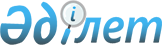 О ставках платы за эмиссии в окружающую среду по городу Алматы
					
			Утративший силу
			
			
		
					Решение XXXXX-й сессии маслихата города Алматы IV-го созыва от 7 декабря 2011 года N 491. Зарегистрировано в Департаменте юстиции города Алматы 30 декабря 2011 года за N 914. Утратило силу решением маслихата города Алматы от 15 апреля 2024 года № 108
      Сноска. Утратило силу решением маслихата города Алматы от 15.04.2024 № 108 (вводится в действие со дня его первого официального опубликования).
      Сноска. В заголовке и по всему тексту слова "на 2012 год" исключены - решением Маслихата города Алматы от 12.12.2012 N 77 (вводится в действие с 01.01.2013).
      В соответствии с пунктом 5 статьи 6 Закона Республики Казахстан от 23 января 2001 года "О местном государственном управлении и самоуправлении в Республике Казахстан", статьей 101 Экологического Кодекса Республики Казахстан от 9 января 2007 года и статьей 576 Кодекса Республики Казахстан от 25 декабря 2017 года "О налогах и других обязательных платежах в бюджет" (Налоговый Кодекс) маслихат города Алматы VI-го созыва РЕШИЛ:
      Сноска. Преамбула в редакции решения маслихата города Алматы от 21.11.2018 № 288 (вводится в действие со дня его первого официального опубликования).


      1. Повысить ставки платы за эмиссии в окружающую среду по городу Алматы согласно приложению.
      2. Признать утратившим силу решение XXXIV-й сессии маслихата города Алматы IV созыва от 13 декабря 2010 года № 379 "Об утверждении ставок платы за эмиссии в окружающую среду по городу Алматы на 2011 год" (зарегистрировано в реестре государственной регистрации нормативных правовых актов за № 871 и опубликовано в газете от 11 января 2011 года № 2 "Алматы ақшамы" и от 11 января 2011 года № 3 "Вечерний Алматы").
      3. Маслихату города Алматы (Мукашев Т.Т.) произвести государственную регистрацию нормативно-правового акта в органах юстиции.
      4. Контроль за исполнением настоящего решения возложить на председателя постоянной депутатской комиссии по экономике и бюджету маслихата города Алматы А. Шелипанова и заместителя акима города Алматы Е. Шорманова.
      5. Настоящее решение вводится в действие с 1 января 2012 года.
      Сноска. Приложение в редакции решения маслихата города Алматы от 11.03.2016 № 418 (вводится в действие по истечении десяти календарных дней после дня его первого официального опубликования). Ставки
платы за эмиссии в окружающую среду по городу Алматы
      1. Ставки платы за выбросы загрязняющих веществ от стационарных источников составляют:
      2. Ставки платы за выбросы загрязняющих веществ от сжигания попутного и (или) природного газа в факелах составляют:      Сноска. Пункт 2 в редакции решения маслихата города Алматы от 21.11.2018 № 288 (вводится в действие со дня его первого официального опубликования).


      3. Ставки платы за выбросы загрязняющих веществ в атмосферный воздух от передвижных источников составляют: 
      4. Ставки платы за сбросы загрязняющих веществ составляют:
      5. Ставки платы за размещение отходов производства и потребления составляют: 
					© 2012. РГП на ПХВ «Институт законодательства и правовой информации Республики Казахстан» Министерства юстиции Республики Казахстан
				
      Председатель XXXXX-й сессии маслихатагорода Алматы IV-го созыва

Д. Петрухин

      Секретарь маслихата города АлматыIV-го созыва

Т. Мукашев
Приложение
к решению ХХХХХ-й сессии маслихата
города Алматы IV-го созыва
от 07 декабря 2011 года № 491
№ 
п/п
Виды загрязняющих 
веществ
Ставки платы 
за 1 тонну, 
(МРП)
Ставки платы за 
1 килограмм, 
(МРП)
1
2
3
4
1.
Окислы серы 
20 
2.
Окислы азота 
20 
3.
Пыль и зола 
10 
4.
Свинец и его соединения 
3986 
5.
Сероводород 
124 
6.
Фенолы 
332 
7.
Углеводороды 
0,32 
8.
Формальдегид 
332 
9.
Окислы углерода 
0,32 
10.
Метан 
0,02 
11.
Сажа 
24 
12.
Окислы железа 
30 
13.
Аммиак 
24 
14.
Хром шестивалентный
798
15.
Окислы меди
598
16.
Бенз(а)пирен
996,6
№ 
 п/п 
Виды загрязняющих веществ 
Ставки платы за 1 тонну (месячный расчетный показатель)
1. 
Углеводороды 
44,6 
2. 
Окислы углерода 
14,6 
3. 
Метан 
0,8 
4. 
Диоксид серы 
200 
5. 
Диоксид азота 
200
6. 
Сажа 
240
7. 
Сероводород 
1 240
8. 
Меркаптан 
 199 320
№ 
п/п 
Виды топлива 
Ставка за 1 тонну 
использованного 
топлива (МРП) 
1
2
3 
1. 
Для неэтилированного бензина 
0,66 
2. 
Для дизельного топлива 
0,9 
3. 
Для сжиженного, сжатого газа,
керосина
0,24 
№ 
п/п 
Виды загрязняющих веществ 
Ставки платы за 
1 тонну (МРП) 
1
2
3
1. 
Нитриты 
1340 
2. 
Цинк 
2680
3. 
Медь 
26804 
4. 
Биологическая потребность в кислороде 
8 
5. 
Аммоний солевой 
68 
6. 
Нефтепродукты 
536 
7. 
Нитраты 
2 
8. 
Железо общее 
268 
9. 
Сульфаты (анион) 
0,8 
10. 
Взвешенные вещества 
2 
11. 
Синтетические поверхностно-активные 
вещества 
54 
12. 
Хлориды (анион) 
0,2 
13. 
Алюминий 
54 
№
п/п
№
п/п
Виды отходов
Ставки платы (МРП)
Ставки платы (МРП)
Ставки платы (МРП)
№
п/п
№
п/п
Виды отходов
за 1 тонну 
за 1 тонну 
за 1 гигабеккерель
(Гбк)
1
1
2
3
3
4
1.
1.
За размещение отходов производства и потребления на полигонах, в накопителях, санкционированных свалках и специально отведенных местах:
1.1.
1.1.
Коммунальные отходы (твердые бытовые отходы, канализационный ил очистных сооружений)
0,38
0,38
1.2.
1.2.
Отходы с учетом уровня опасности,
за исключением отходов, указанных
в строке 1.3 настоящего пункта
1.2.1.
1.2.1.
"красный" список
14
14
1.2.2.
1.2.2.
"янтарный" список
8
8
1.2.3
1.2.3
"зеленый" список
2
2
1.2.4.
1.2.4.
не классифицированные
0,9
0,9
1.3.
1.3.
Отходы, по которым при исчислении
платы не учитываются установленные уровни опасности:
1.3.1.
1.3.1.
Отходы горнодобывающей промышленности и разработки карьеров (кроме добычи нефти и природного газа):
1.3.1.1.
1.3.1.1.
вскрышные породы
0,004
0,004
1.3.1.2.
1.3.1.2.
вмещающие породы
0,026
0,026
1.3.1.3.
1.3.1.3.
отходы обогащения
0,02
0,02
1.3.1.4.
1.3.1.4.
шлаки, шламы
0,038
0,038
1.3.2.
1.3.2.
Шлаки, шламы, образуемые на металлургическом переделе при переработке руд, концентратов, агломератов и окатышей, содержащих полезные ископаемые, производстве сплавов и металлов
0,038
0,038
1.3.3.
1.3.3.
Зола и золошлаки
0,66
0,66
1.3.4.
1.3.4.
отходы сельхозпроизводства, в том числе навоз, птичий помет 
0,002
0,002
2.
2.
За размещение радиоактивных
отходов, в гигабеккерелях (Гбк):
2.1.
2.1.
Трансурановые
0,76
2.2.
2.2.
Алфа-радиоактивные
0,38
2.3.
2.3.
Бета-радиоактивные
0,04
2.4.
2.4.
Ампульные радиоактивные источники
0,38
Председатель
Председатель
Председатель
XXXXX-й сессии маслихата
XXXXX-й сессии маслихата
XXXXX-й сессии маслихата
города Алматы IV-го созыва
города Алматы IV-го созыва
города Алматы IV-го созыва
Д. Петрухин
Д. Петрухин
Д. Петрухин
Секретарь
Секретарь
Секретарь
маслихата города Алматы
маслихата города Алматы
маслихата города Алматы
IV-го созыва
IV-го созыва
IV-го созыва
Т. Мукашев
Т. Мукашев
Т. Мукашев